ВИГОТОВЛЕННЯ ТА ДОСЛІДЖЕННЯ ФІЗИЧНИХ ХАРАКТЕРИСТИК БЕЗКОНТАКТНОГО ЕЛЕКТРОГЕНЕРАТОРА Автор: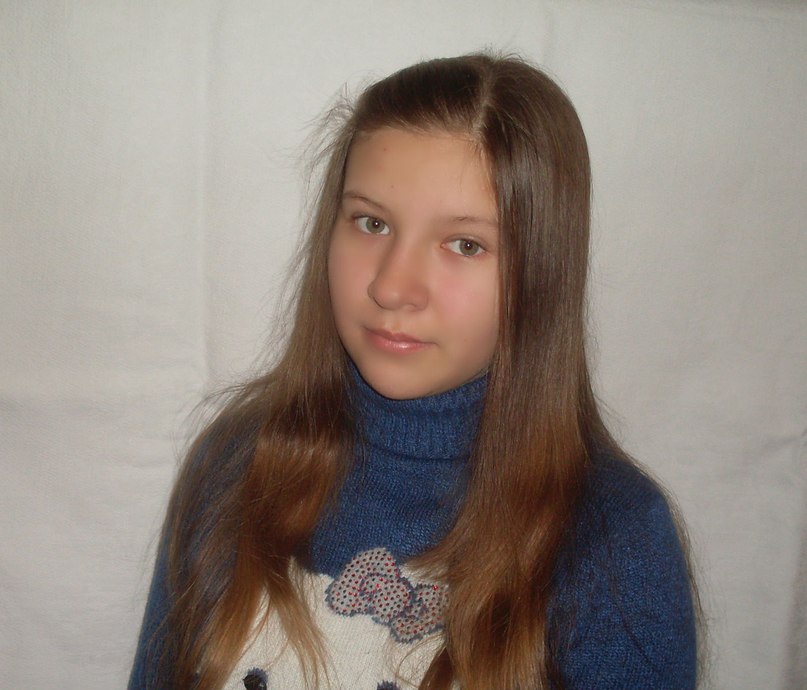 Абдула Марина Вікторівна,(тел. 0993536241; 0970138971Київська обл., смт Згурівка)учениця 8-Б класу Згурівської ЗОШ І-ІІІ ступенівНауковий керівник:Гусак Марина Василівна,(тел. 0967722396, електронна адреса: marishka-me@yandex.ua) учитель математики та фізики Згурівської ЗОШ   І-ІІІ ступенів, керівник секції МАН Згурівського БДЮТЕлектрогенератор – одна із складових елементів автономної електростанції, а також багатьох інших. Це найважливіший елемент, без якого неможливе виробництво електроенергії. Електрогенератор перетворює обертову механічну енергію в електричну. У зв’язку із мінімізацією тертя у системі безконтактний електрогенератор може досягати високих значень ККД і є найбільш економічно вигідним замінником існуючих моделей, тому його дослідження вважаємо актуальним. Об’єктом дослідження  є електрогенератори.Предмет дослідження: ідеї щодо вдосконалення електрогенератора.Мета роботи полягає у спробі виготовлення безконтактного електрогенератора, дослідженні його фізичних характеристик та можливої сфери застосування. Новизна дослідження полягає в тому, що автор пропонує власний підхід до можливого вдосконалення електрогенераторів, намагається мінімізувати тертя у системі, експериментальним шляхом показати можливість удосконалення приладу.Практичне значення. Такі дослідження дають змогу у подальшому без значних витрат впроваджувати описану модель у вітрові системи, тим самим збільшити ефективність ВЕС та знизити вплив на довкілля. Що є економічно та екологічно вигідним заняттям.Результат дослідження – було виготовлено безконтактний електрогенератор із 1-4 котушками, який може мати  потужність до 0,13Вт. Для двох котушок ККД приладу 20-26%, що є близьким до ККД генераторів ГЕС.При виконанні роботи зроблено висновки: Із зростанням кількості котушок у системі електрогенератора збільшується його потужність;Даний безконтактний електрогенератор має практичне застосування, його використання є економічно вигідним;4-6 котушок в основі електрогенератора буде достатнім для зарядки мобільного телефону;Потужність приладу залежить від частоти обертання ручки: чим швидше вона обертається, тим більше значення ми одержуємо;Даний безконтактний електрогенератор ще потребує вдосконалення, чим і планую займатися далі.